ООО «ДИСКАВЕРИ»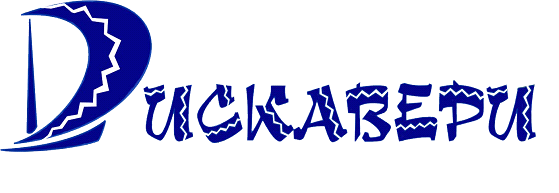 			                           Юридический адрес:		        . Омск, ул. 24-я Северная, д. 218, корп. 1Фактические адреса:644052, г. Омск, ул. 24-я Северная, д. 218, корп. 1644099, г.Омск, ул. Гагарина, 14, офис 10Тел./факс: (3812) 639-777, 625-352, 625-354E-mail:  info@discovery55.ru /www.discovery55.ruПрайс-лист на проживание в гостинице «ПАРКОФФКА», сезон 2016/2017 гг.(цена указана в рублях в сутки за номер)Расположение: между гостиницами Айс и Грюнхоф. Комплекс идеально подходит для размещения больших компаний, а до ближайшего подъемника около 400 метров.Расчетный час: заселение - 14:00, выселение - 12:00.					Питание: на первом этаже гостиницы располагаются две кухни, площадью 22м2 и 18м2, с тремя обеденными зонами. Гости могут приготовить еду самостоятельно. Кухни оборудованы электроплитками с духовым шкафом, чайниками, холодильниками и микроволновыми печами. Также есть посуда и столовые приборы.Операторы сотовой связи: МТС, Билайн, Мегафон, Теле2.Инфраструктура: сауна (для гостей гостиницы бесплатно), лыжехранилище.Дети: дети до 12 лет бесплатно, без предоставления отдельного места.ВОСЕМЬ РУССКИХ КЕДРОВЫХ БАНЬ НА ДРОВАХКаждая баня разделена на четыре отдельные зоны: комната отдыха, парная, помывочная и санузелВ комнате отдыха (12м2): деревянный обеденный стол и 3 лавки ручной работы, русский самовар, набор посуды и столовых приборов, телевизор с цифровым телевидением, вешало для верхней одежды, телефон для связи с администратором. бесплатный Wi-FiВ парной комнате (8м2): кедровые полки ручной работы, расположенные на разных уровнях высоты, чтобы даже самый маленький гость мог подобрать себе оптимальную температуру парения. Дровяная большая печь с натуральным камнем обеспечивает легкий пар за счет 200 кг камня.В помывочной (8м2): душевая кабина, ледяная купель 1,5х1,5 м (купель меняется перед каждым гостем), обливное ведро.В санузле (2м2): раковина, унитаз, зеркало, фен. Стоимость одного часа посещения 1500 руб до 8 человек, в стоимость уже включены простыни, полотенца, тапочки. Всем гостям бесплатно предоставляется чай на травах из русского самовараКатегория номеровК-во номКомплектация номеровКол-во мест в номереКол-во мест в номереНИЗКИЙ СЕЗОН 30.10.16-27.11.1620.12.16-30.12.1610.01.17-12.02.1710.04.17-09.05.17НИЗКИЙ СЕЗОН 30.10.16-27.11.1620.12.16-30.12.1610.01.17-12.02.1710.04.17-09.05.17ВЫСОКИЙ СЕЗОН27.11.16-20.12.1612.02.17-10.04.17ВЫСОКИЙ СЕЗОН27.11.16-20.12.1612.02.17-10.04.17НОВЫЙ ГОД30.12.-10.01.17Категория номеровК-во номКомплектация номеровОсн.Доп.Будни:пн-чтВыходные: пт-всБудни:пн-чтВыходные: пт-всСтандарт с 2спальной кроватью4Двуспальная кровать с ортопедическим матрасом, 2 тумбочки, шкаф-купе для одежды, цифровое телевидение, фен, на полу ковролин. В ванной комнате: окно,  большая ванна на 2 человек, туалет,раковина.2128003500310038006000Стандарт с 2-мя односпальными кроватями31 эт. Площадь комнаты 11м2, площадь с/у 3,5 м2.2 односпальные кровати с ортопедическими матрасами (сдвинуть нельзя), 2 тумбочки, шкаф-купе для одежды, цифровое телевидение, фен, на полу ковролин. В ванной комнате душевая кабинка, туалет, раковина.1+1128003500310038006000Семейный номер студия42 эт., отд. вход и балкон. S 33м2.1. В гостиной: одна двуспальная кровать с ортопедическим матрасом, две односпальные кровати (с возможностью превращения в двуспальную) с ортопедическими матрасами, телевизор 42 дюйма с цифровым вещанием, большой шкаф-купе, телефон для связи с администратором, бесплатный Wi-Fi. 2. В кухне: холодильник, варочная панель, СВЧ-печь, чайник, полный набор  посуды и столовых приборов, обеденный стол на 6 человек.3. В прихожей: лыжехранилище и вешало для верхней одежды. 4. в санузле: душевая кабина, раковина, унитаз, фен, комплект полотенец. 41400050005000600010000Дополнительное местоВзрослые и дети с 12 летВзрослые и дети с 12 летВзрослые и дети с 12 летВзрослые и дети с 12 лет6006006006001000Дополнительное местоДетское (до 12 лет)Детское (до 12 лет)Детское (до 12 лет)Детское (до 12 лет)БесплатноБесплатноБесплатноБесплатно500Баня (до 8 человек) каждый 4 час бесплатноБаня (до 8 человек) каждый 4 час бесплатноБаня (до 8 человек) каждый 4 час бесплатноБаня (до 8 человек) каждый 4 час бесплатноБаня (до 8 человек) каждый 4 час бесплатнос 9 до 17 ч. 1000 руб/чс 17 до 9 ч. 1500 руб/чс 9 до 17 ч. 1000 руб/чс 17 до 9 ч. 1500 руб/чс 9 до 17 ч. 1000 руб/чс 17 до 9 ч. 1500 руб/чс 9 до 17 ч. 1000 руб/чс 17 до 9 ч. 1500 руб/ч3000 руб/чВеник березовыйВеник березовыйВеник березовыйВеник березовыйВеник березовый150 руб.150 руб.150 руб.150 руб.150 руб.Веник дубовый	Веник дубовый	Веник дубовый	Веник дубовый	Веник дубовый	250 руб.250 руб.250 руб.250 руб.250 руб.